Call to order, welcome, announcements, and introductionsChair Bill Schrier called the meeting to order at 1:36 p.m.Round-robin introductionsMembers in attendance: Matt Modarelli for Robert Ezelle and MG Bret Daugherty, Chief Al Compaan, Keith Flewelling, Randell Harris, John Nisbet, Bill Benedict, Chief Marc Lamoreaux for Chief Batiste, Chuck Duffy, Bob Johnson, Bill Schrier, and Patti Kelly.   Additional attendees included Rob St. John representing Chief Information Officer Michael Cockrill, Sandy Mullins Public Safety Advisor to Governor Inslee, TJ Kennedy FirstNet President, Jeanette Kennedy FirstNet Governmental Affairs, Steve Noel FirstNet Region X Lead, and Steve Smith FirstNet Area Lead. SIEC Business Meeting agenda was reviewed and no changes were proposed.Minutes of the December 17, 2015 meeting were approved without amendment. News and Information RoundtableChief Compaan reminded the group of the Washington Association of Sheriffs and Police Chiefs (WASPC) 2016 Spring Exposition and Training Conference in Kennewick on May 23-26.  Bill Schrier and City of Seattle Assistant Chief (Ret) Jim Pryor will attend on behalf of OneNet.  Bob Johnson explained that unseasonal warmth has resulted in some early season fires. DNR received $569,000 in the 2016 supplemental budget.  The funds will be used to purchase mobile devices, portables, and to replace aging infrastructure.  Chief Marc Lamoreaux provided an update that the WSP has made significant progress with the narrowbanding project and successes in Pierce County.  He also reported that the 2016 Legislature approved an increase in trooper salaries. The five percent increase will make WSP more competitive with other Washington law enforcement agencies.  Patti Kelly reported that Whitcom is about halfway through installing a new 911 phone system as well as, installing Solocom.  Whitcom continues to diversify NG911 and EsiNet and is looking at other ways to bring diversity to Whitman County.  Whitcom is sharing infrastructure with Nez Perce Tribe in Idaho and tribal grant money has contributed to a stronger communications system along the border of Washington and Idaho. Keith Flewelling extended an invitation to APCO-NENA Public Safety Communications Summer Conference in Kennewick beginning June 22, 2016.  He also reported that APCO-NENA asked for supplemental funds for E911 state office and they received funds restored from several previous cuts.   The supplemental funds will be used to address cybersecurity issues going into next generation ESInet.  APCO-NENA plans two initiatives for 2017 legislative session including statewide mandatory certification for telecommunicators and an increase in the emergency communications sales and use tax.John Nisbit reported that DOT received additional funds in the supplemental budget for their traffic incident management program. The program will allow DOT to deploy 10 additional incident response units on Interstate-5 effective July 1.  DOT is also working on a traffic incident management training deployment initiative. Randell Harris invited members to attend the 2016 Joint Tribal Emergency Management Conference May 2-6th at Northern Quest in Airway Heights.  OneNet team members will be attending and presenting on May 5th.  Matt Modarelli Informed members that the Military Department is initiating an emergency communications plan for Washington.  It is also continuing work on the Tactual Interoperability Communications Field Guide (TICFOG) which will be used to bring all state platforms together for emergency communications.  Military is also initiating an Emergency Support Function #2/telecommunications function (ESF2) working group with FEMA and other partners to bring more structure and formality to communications.   Grant County’s has deployed Text-to-911, the 8th county to participate.  Thirty –eight out of 54 PSAPS have transitioned to Next Gen911 and 14 are in process.  It is expected all conversions will end of 2017. They also hope to have ESInet contract in place by June 30, 2016 with expected completion by end of 2017.   The meeting was opened to public, no comments.   Ongoing Projects SAW – DNR Implied Consent Licensing Proposal  Anton Damm presented the Dept. of Natural Resources (DNR) implied consent licensing proposal.  Many agencies ask to share radio frequencies and communications with DNR during fire season.  Presently, sharing DNR frequencies is a manual, paper-intensive process requiring several communications and signatures from each agency.  The shared frequency agreements are valid for approximately 5 years, although some aspects of the system change annually and partners are not receiving updates.   DNR would like to try an automated system for any eligible cooperator (mutual aid responder) to fill out an application on the DNR website.   The management of these agreement requests would be centralized, streamlined, and implement the use of an e-signature.  With updated cooperator information, DNR can send the agreement with frequency info and user guide for the DNR system.  Having the list of cooperators combined and automated will make it easier to distribute changes when the frequency plan is released yearly.  DNR is requesting SIEC assistance with getting the word out to cooperators and to support and encourage constituents to program radios and perform annual maintenance.   Implied consent comes from the fact that the cooperator is effectively signing the agreement when they apply to DNR.  It is possible for a county to apply for all districts in the county and disseminate the info appropriately. Chief Duffy volunteered to spread this info through the fire service.Endorsement of DNR implied consent licensing program was moved, no opposed, motion carries. Member Randy Harris also suggested the Washington OneNet team publicize this new capability as OneNet conducts other outreach to responders and stakeholders throughout the state.WSP Narrowbanding Bob Schwent reported current efforts in WSP Region 8 are underway along with coverage mitigation in Region 2 and an expansion of 700MHz in district 1.  Project risk indicators are all green (that is, on track for successful completion) but resources (primarily personnel) continue to be the biggest constraint.  The project continues to move forward and late- August completion is expected.  WSP is working with Clark County Regional Communications (CRESA) to incorporate them in the narrowbanding reconfiguration.  WSP is also planning to move its information technology data center into the State Data Center.800 MHz Rebanding  Michael Marusich reported that rebanding continues to move forward. Of the three DOT sites that remain to be reconfigured, reconfiguration activities are underway at Gold mountain and Striped Peak, with reconfiguration at these sites to be completed in Mid-May. Completion of all infrastructure and 2nd/3rd-touch subscriber activities are expected by the end of 2016.  An extension was filed with the FCC to continue work throughout 2016. There are issues with Sprint filing a request with the FCC to place conditions on the State’s request for an extension.  Marusich engaged the WaTech Assistant Attorney General and project’s Special Assistant Attorney General in responding to Sprint’s filing.  No action is needed from the SIEC, but this could cause a delay to the project.  SAW Committee Report Please see briefing paper provided. Washington OneNet (WON) Status Shelley Westall provided an update on OneNet efforts including:Significant outreach events from the last quarter such as ATNI Winter Conference, West Region EMS training, Fire Training & Safety Officers Conference, the International Wireless Communications Expo, and the National State Points of Contacts Meeting (SPOCfest).An Active shooter in Schools video is in production and focuses on the incident at North Thurston High School.  WON has begun pre-production and is working with OneNet‘s operational workgroup on a wildfire video after a request from the mayors of Twisp and Pateros. ATNI passed Resolution 16-17 requesting that FirstNet and the States find a permanent funding solution so that FirstNet efforts in Washington, Idaho, and Oregon can continue to engage tribes and tribal internet businesses in the design for FirstNet as Congress intended. Northwest Regional outreach planning has begun with Idaho and Oregon.  WON intends to continue to collect coverage and 911 data until early September. OneNet staff will attend several upcoming meetings including ATNI Mid-Year Conference, WASPC Spring Conference, Washington Fire Chiefs, APCO-NENA, and the Joint Emergency Management Conference. Outreach statistic’s for January-March 2016 follow: Stakeholders engaged:	36,749Twitter Reach: 	43 tweets, 461 followersFacebook:	40 posts, 99 Followers	GovDelivery:	4 bulletins, 3886 subscribersWeb Stats:	1898 views, 5 YouTube plays, 323 Vimeo plays FirstNet Update to Washington SIECFirstNet President TJ Kennedy addressed the SIEC and talked about key FirstNet timelines, RFP highlights, and key delivery aspects of the state plan in Washington.  FirstNet has extended the deadline for Request for Proposal (RFP) responses to May 31, 2016 with the target to award the winning vendor late 2016.  Over the next year FirstNet will be focused on working with NTIA on Opt in/out rules and guidance and finalizing priority network policies.  This work includes expanded consultation to the state such as Consultation task team (CTT) meetings, executive consultations and In-person meetings with State Points of Contact (SPOC’s).  FirstNet’ s Phase IV plans feature delivery of state plans happening approximately May 2017, Governor decisions expected at the end of 2017, and the goal of national deployment in initial markets launching August 2018. Questions from SIEC members:What is FirstNet’s long-term plan to keep up with changes in technology and what will happen following the sunset of its authorizing legislation?  FirstNet is authorized through 2027 with a renewal after 15 years.   FirstNet future plans include recapitalization to focus on governance and customer service aspects (along with their vendor) in addition to shifting towards product development and management to benefit public safety as technology changes and grows.  FirstNet plans to continue to drive public safety communication standards and technology. Can FirstNet tell us what they expect to receive regarding response to the RFP?TJ cannot discuss specifics of the RFP.  Several companies have publically expressed their intention to bid.How will FirstNet secure the network? Security will be baselined and built in from the ground up and capable of supporting local control with an emphasis on balancing security with usability in the field. There are rigorous cybersecurity requirements in the RFP.How will the FCC’s involvement and the requirement that opting out states have to obtain FCC approval to build affect the opt-out process?The opt-out process with the FCC and NTIA is still in development.  Once the network is deployed, each agency has the decision of buying FirstNet services.  This will also apply to tribes even if state decides to opt-out.  The FCC is not on the FirstNet governance board and federal spectrum is managed by NTIA.  However, an opt-out state will have 180 days to develop alternative state plan.  That state will also have to obtain approval from FCC and NTIA within that 180 days.Are federal agencies partnered with Washington State and local agencies going to use the network?Federal agencies such as ICE are eagerly looking forward to deployment of the network as a more cost-effective solution than their present commercial providers. TJ recommended that agencies consider FirstNet service when setting future budgets.Will grant money that will be available for tribes for FirstNet related activities?The grants available for FirstNet activities are for spectrum relocation. TJ described that there is a limited time for review of the State Plan for Washington.  The SIEC will have a short period to preview the state plan and suggest changes or updates.  Then FirstNet will deliver the revised plan to the Governor for a decision. In conclusion, Bill Schrier emphasized that FirstNet needs to have equal or better coverage and equal or lower cost. Good of the order and Information SharingNo items to share.   A photo of the group was taken. AdjournmentThe meeting was adjourned at 3:33 pm.  Next meeting is June 16, 2016, 1:30 PM, at 1500 Jefferson in Olympia.  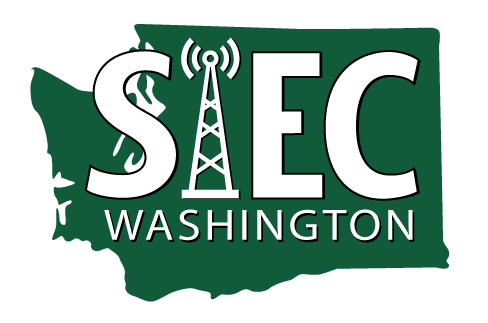 